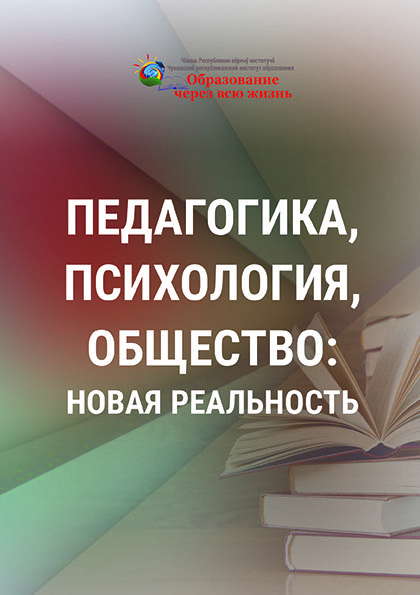 Аршатская О.С. Лонгитюдное исследование качественных характеристик значимых параметров школьной адаптации детей с РАС // Педагогика, психология, общество: новая реальность : материалы Всерос. науч.-практ. конф. с междунар. участ. (Чебоксары, 25 янв. 2021 г.) / редкол.: Ж.В. Мурзина [и др.] – Чебоксары: ИД «Среда», 2021. – С. 236-239. - ISBN 978-5-907411-03-6.Аннотация: в статье представлены данные кейсового исследования по проблеме начальной школьной адаптации детей с РАС. Обозначены значимые качественные характеристики школьной адаптации и факторы, способствующие успешному вхождению ребенка с аутизмом в школьную жизнь. Намечены перспективы исследования по данной теме. Ключевые слова: ребенок с аутизмом, начальная школьная адаптация, оптимизация образовательного маршрута. 